The Mystery of the Crumpsall Lane WallYesterday we found out that our suspect is Female! I have updated the suspect list. Hello Detectives!I have looked at the cameras at school and found this picture.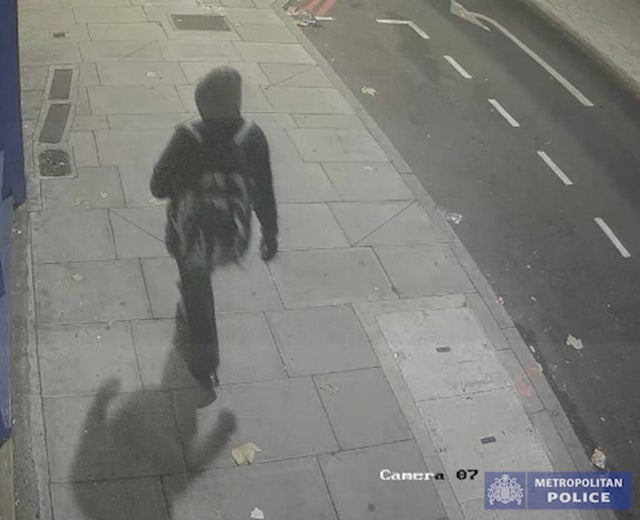 This is the bad teacher who drew on our wall!Using my ruler I found that this person is less than 20 CM. Can you cross everyone off our list who is less than 20 CM. Use this ruler to help you work out which numbers are less than 20CM.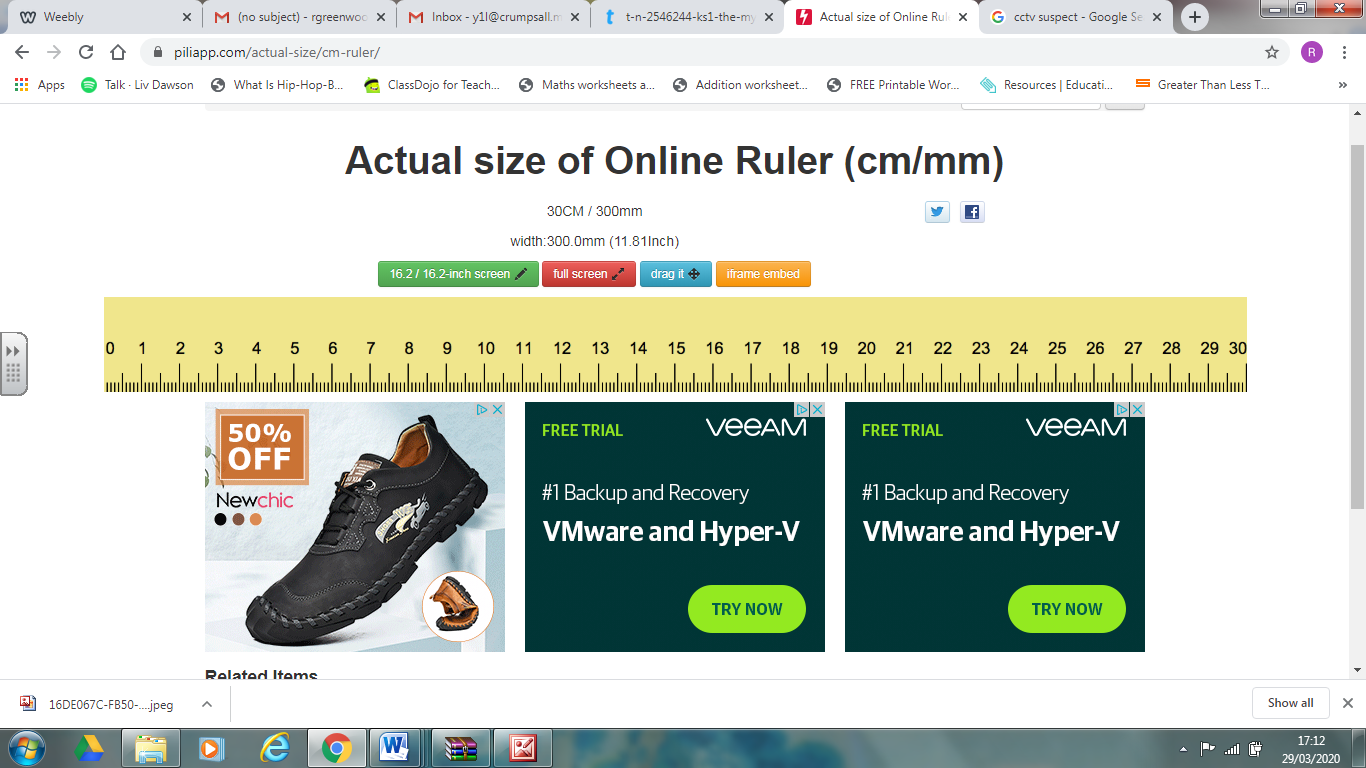 TeacherGenderYear group taughtHeightMrs KendallFemaleReception 25 CMMs SymeFemaleReception15 CMMrs OwensFemaleYear 119 CMMrs CassidyFemaleYear 118 CMMs Ahmad FemaleYear 116 CMMiss EdwardsFemaleYear 219 CMMrs PearceFemaleYear 223 CMMiss KayaniFemaleYear 322 CMMiss Humphreys FemaleYear 318 CMMiss BellFemaleYear 421CMMiss LashmarFemaleYear 417 CMMiss ClohertyFemaleYear 624 CMMrs WilliamsFemaleYear 619 CMMrs FaircloughFemaleHead of School27CM